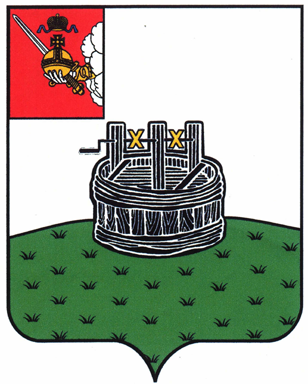 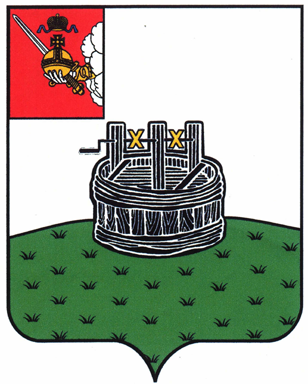 АДМИНИСТРАЦИЯ ГРЯЗОВЕЦКОГО МУНИЦИПАЛЬНОГО ОКРУГАП О С Т А Н О В Л Е Н И Е                                г. Грязовец  Об утверждении формы и состава муниципального имущества  включенного в Перечень имущества Грязовецкого муниципального округа Вологодской области, предназначенного для передачи во владение и (или) в  пользование социально ориентированным некоммерческим организациямВ соответствии с Федеральным законом от 12.01.1996 № 7-ФЗ                                     «О некоммерческих организациях», законом Вологодской области от 06.05.2022                        № 5127-ОЗ «О преобразовании всех поселений, входящих в состав Грязовецкого муниципального района Вологодской области, путем их объединения, наделении вновь образованного муниципального образования статусом муниципального округа и установлении границ Грязовецкого муниципального округа Вологодской области», решением Земского Собрания Грязовецкого муниципального округа Вологодской области от 21.09.2022 № 10 «О вопросах правопреемства органов местного самоуправления», Положением об управлении и распоряжении имуществом, находящемся в собственности Грязовецкого муниципального округа Вологодской области, утвержденным решением Земского Собрания Грязовецкого муниципального округа от 24.11.2022 № 68, Положением о порядке формирования, ведения, обязательного опубликования перечня муниципального имущества округа, предназначенного для передачи во владение и (или) в пользование социально ориентированным некоммерческим организациям, утвержденным решением Земского Собрания Грязовецкого муниципального округа Вологодской области                        от 24.11.2022 № 79, распоряжением администрации Грязовецкого муниципального округа от 11.01.2024 № 7 «Об исполнении обязанностей временно отсутствующего руководителя»Администрация Грязовецкого муниципального округа ПОСТАНОВЛЯЕТ:1. Утвердить форму и состав муниципального имущества включенного                   в Перечень имущества Грязовецкого муниципального округа Вологодской области, предназначенного для передачи во владение и (или) в пользование социально                        ориентированным некоммерческим организациям (приложение).2. Признать утратившими силу следующие распоряжения Управления                         по имущественным и земельным отношениям Грязовецкого муниципального района:- от 15.06.2017 № 439 «Об утверждении Перечня имущества района, предназначенного для передачи во владение и (или) в пользование социально ориентированным некоммерческим организациям»;- от 13.12.2017 № 1004-р «О внесении изменений в распоряжение начальника Управления по имущественным и земельным отношениям Грязовецкого муниципального района Вологодской области от 15.06.2017 № 439-р                                 «Об утверждении Перечня имущества района, предназначенного для передачи                               во владение и (или) в пользование социально ориентированным некоммерческим организациям»»;- от 01.03.2018 № 183-р «О внесении изменений в Перечень имущества района, предназначенного для передачи во владение и (или) в пользование социально ориентированным некоммерческим организациям»;- от 03.09.2018 № 772-р «О внесении изменений в Перечень имущества района, предназначенного для передачи во владение и (или) в пользование социально ориентированным некоммерческим организациям»;- от 11.01.2021 № 1-р «О внесении изменений в Перечень имущества района, предназначенного для передачи во владение и (или) в пользование социально ориентированным некоммерческим организациям»;- от 18.08.2021 № 763-р «О внесении изменений в Перечень имущества района, предназначенного для передачи во владение и (или) в пользование социально ориентированным некоммерческим организациям»;- от 02.08.2022 № 756-р «О внесении изменений в Перечень имущества района, предназначенного для передачи во владение и (или) в пользование социально ориентированным некоммерческим организациям».3. Настоящее постановление подлежит официальному опубликованию                              и размещению в средствах массовой информации в течение 10 рабочих дней, а также                                на официальном сайте Грязовецкого муниципального округа в информационно-телекоммуникационной сети «Интернет» (в том числе в форме открытых данных)               в течение 3 рабочих дней со дня утверждения.Исполняющий обязанности главыГрязовецкого муниципального округа                                                             А.В КазунинУТВЕРЖДЁНпостановлением администрации Грязовецкого муниципального округа от 16.01.2024 № 53(Приложение)ПЕРЕЧЕНЬимущества  Грязовецкого муниципального округа Вологодской области, предназначенного для передачи во владение и (или) пользование социально ориентированным некоммерческим организациям16.01.2024№53№ п/пНаименование имущества и его характеристикаМестоположение (адрес объекта)Целевоеназначение использованияСведения об обременениях правна объектСведения об обременениях правна объектСведения об обременениях правна объектИнформация о лицах (если имеются), в пользу которых установлено ограничениеОснование для включения объекта в перечень  имущества (№ и дата НПА)Дата включения объекта в перечень имуществаОснование для исключения объекта из перечня имущества  (№ и дата НПА)Дата исключения объекта  из перечня имущества№ п/пНаименование имущества и его характеристикаМестоположение (адрес объекта)Целевоеназначение использованияНомер и дата договора Срок действия договораОснование предоставления имущества № и дата НПАИнформация о лицах (если имеются), в пользу которых установлено ограничениеОснование для включения объекта в перечень  имущества (№ и дата НПА)Дата включения объекта в перечень имуществаОснование для исключения объекта из перечня имущества  (№ и дата НПА)Дата исключения объекта  из перечня имущества12345678910111.Нежилые помещения № 5, 6, 7, 8, на 1 этаже общей площадью 81,5 кв. м, кадастровый номер 35:28:0403003:594 реестровый номер 4671Вологодская область, г. Грязовец, ул. Ленина, д. 58для деятельности школы подготовки водителей автотранспортных средствдля осуществления видов деятельности, предусмотренных частью 1 статьи 31.1 Федерального закона от 12 января 1996 года № 7-ФЗ «О некоммерческих организациях»№ 101 от 01.08.2022безвозмездное пользование с 01.08.2022 по 01.08.202718.07.2022 № 711-рМестное отделение Общероссийской общественно-государственной организации «Добровольное общество содействия армии, авиации и флоту России» Грязовецкого района Вологодской областиИНН 3509010060ОГРН 1103500000471№ 53 от  16.01.202416.01.2024